Job Seeker First Name / CV No: 1799154Click to send CV No & get contact details of candidate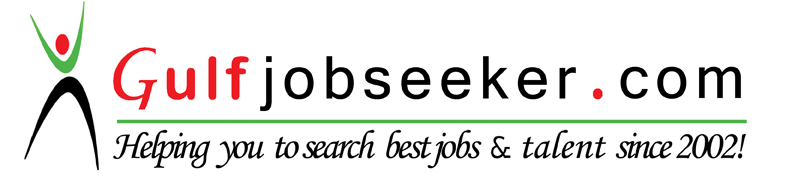 Shima A.H. DuhairDate of Birth             :   11 – 07 – 1991Sex                             :    FemaleSpoken language      :    Arabic & EnglishNationality                :    PalestineMaterial status          :    SingleOBJECTIVE:Expand professional academic and clinical experience in line with the various aspects of conservative dentistry, endodontic, pediatric dentistry, Health care and surgery.ACADEMIC QUALIFICATIONBachelors Degree – Doctor of Dental Surgery2009-2014:                          Ajman University of Science & Technology, Faculty of                                                                             Dentistry – UAECERTIFICATESGeneral practitioner dental exam2016:                                   Ministry of Health (MOH)– United Arab Emirates         WORK EXPERIENCESep. 2014-Sep. 2015:     Comprehensive internship clinical training, Ajman                                                  University of Science & TechnologySep. 2015-may 2016:     Lab teaching assistant, Science & Technology HANDS ON:Indirect Ceramic Veneers course, may 2016Digital Smile Designs course, march 2016EON  Aligners, march 2016Skills:Excellent abilities to interact with adults and children.Excellent patient care skills learned through clinical practice.Managing appointment & treatment for own set of patients.Goals:Improving practical knowledge and clinical skills.Eagerness to learn from professionals.ACADEMIC QUALIFICATIONBachelors Degree – Doctor of Dental Surgery2009-2014:                          Ajman University of Science & Technology, Faculty of                                                                             Dentistry – UAECERTIFICATESGeneral practitioner dental exam2016:                                   Ministry of Health (MOH)– United Arab Emirates         WORK EXPERIENCESep. 2014-Sep. 2015:     Comprehensive internship clinical training, Ajman                                                  University of Science & TechnologySep. 2015-may 2016:     Lab teaching assistant, Science & Technology HANDS ON:Indirect Ceramic Veneers course, may 2016Digital Smile Designs course, march 2016EON  Aligners, march 2016Skills:Excellent abilities to interact with adults and children.Excellent patient care skills learned through clinical practice.Managing appointment & treatment for own set of patients.Goals:Improving practical knowledge and clinical skills.Eagerness to learn from professionals.